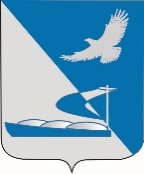 ФИНАНСОВОЕ УПРАВЛЕНИЕ АДМИНИСТРАЦИИМУНИЦИПАЛЬНОГО ОБРАЗОВАНИЯ«АХТУБИНСКИЙ РАЙОН»П Р И К А З09.01.2019                                                                                                          №  4-СО порядке отражения показателей формы 0503171Руководствуясь п.168 Приказа Министерства финансов Российской Федерации от 28.12.2010 № 191н «Об утверждении Инструкции о порядке составления и представления годовой, квартальной и месячной отчетности об исполнении бюджетов бюджетной системы Российской Федерации» ПРИКАЗЫВАЮ:При заполнении формы 0503171 «Сведения о финансовых вложениях получателя бюджетных средств, администратора источников финансирования дефицита бюджета» субъектом отчетности сведения о финансовых вложениях, отраженные в бюджетной отчетности по счету 1 204 33 000 «Участие в государственных (муниципальных) учреждениях» могут формироваться без указания информации об эмитентах (графа 5 «код по ИНН/ОКСМ» и графа 6 «наименование»), номер счета в 1-17 разрядах может содержать нули (например, хх хх хххххххххх ххх 1 204 33 000).Настоящий приказ разместить на официальном сайте администрации муниципального образования «Ахтубинский район» раздел «Экономика» подразделе «Финансы» подразделе «Документы» подразделе «Приказы финансового управления» подразделе «2019».Контроль за исполнением настоящего приказа возложить на начальника отдела бухгалтерского учета и отчетности Назарко Н.А.Приказ вступает в силу с момента его подписания.Начальник финансового управления администрации МО «Ахтубинский район»Н.Г. Кожухина